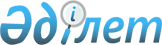 О Книге Славы Республики КазахстанПостановление Правительства Республики Казахстан от 8 июня 2010 года № 538.
      В соответствии со статьей 34 Закона Республики Казахстан от 12 декабря 1995 года "О государственных наградах Республики Казахстан" Правительство Республики Казахстан ПОСТАНОВЛЯЕТ:
      1. Учредить Книгу Славы Республики Казахстан (далее - Книга Славы).
      2. Утвердить прилагаемые:
      Правила ведения и хранения Книги Славы;
      описание Книги Славы.
      3. Министерству культуры и спорта Республики Казахстан обеспечить по мере необходимости последующее изготовление Книги Славы и передачу ее в республиканское государственное казенное предприятие "Национальный музей Республики Казахстан" Министерства культуры и спорта Республики Казахстан.
      Сноска. Пункт 3 в редакции постановления Правительства РК от 19.02.2015 № 76.


      4. Определить ответственным за ведение и хранение Книги Славы республиканское государственное казенное предприятие "Национальный музей Республики Казахстан" Министерства культуры и спорта Республики Казахстан.
      Сноска. Пункт 4 в редакции постановления Правительства РК от 19.02.2015 № 76.


      5. Министерствам культуры, связи и информации Республики Казахстан в установленном законодательством порядке принять иные меры, вытекающие из настоящего постановления.
      6. Настоящее постановление вводится в действие со дня первого официального опубликования, за исключением пунктов 3 и 4, которые вводятся в действие с 1 января 2011 года. Правила ведения и хранения Книги Славы Республики Казахстан
      Сноска. Правила в редакции постановления Правительства РК от 19.02.2015 № 76. 1. Общие положения
      1. Настоящие Правила ведения и хранения Книги Славы Республики Казахстан (далее - Правила) разработаны в соответствии со статьей 34 Закона Республики Казахстан от 12 декабря 1995 года "О государственных наградах Республики Казахстан" и определяют порядок ведения и хранения Книги Славы Республики Казахстан (далее – Книга Славы).
      2. Ведение и хранение Книги Славы осуществляются республиканским государственным казенным предприятием "Национальный музей Республики Казахстан" Министерства культуры и информации Республики Казахстан (далее – Национальный музей Республики Казахстан).
      Сноска. Пункт 2 - в редакции постановления Правительства РК от 04.10.2023 № 866.


      3. Контроль за ведением и хранением Книги Славы осуществляется Министерством культуры и информации Республики Казахстан.
      Сноска. Пункт 3 - в редакции постановления Правительства РК от 04.10.2023 № 866.

 2. Порядок ведения и хранения Книги Славы Республики Казахстан
      4. Ведение Книги Славы заключается во внесении в Книгу Славы записей о награждении лиц, удостоенных знаком высшей степени отличия, орденом "Отан" либо орденом "Қазақстан Республикасының Тұңғыш Президенті – Елбасы Нұрсұлтан Назарбаев". Запись ведется на государственном языке.
      5. Информация о лицах, удостоенных знаков высшей степени отличия, ордена "Отан" либо ордена "Қазақстан Республикасының Тұңғыш Президенті – Елбасы Нұрсұлтан Назарбаев" (далее - информация), в течение 30 рабочих дней после принятия Указа Президента Республики Казахстан о присвоении вышеуказанных государственных наград направляется Администрацией Президента Республики Казахстан (по согласованию) в Министерство культуры и информации Республики Казахстан.
      Сноска. Пункт 5 - в редакции постановления Правительства РК от 04.10.2023 № 866.


      6. Министерство культуры и информации Республики Казахстан направляет полученную за текущий год информацию в Национальный музей Республики Казахстан до 1 марта последующего года.
      Сноска. Пункт 6 - в редакции постановления Правительства РК от 04.10.2023 № 866.


      7. Национальный музей Республики Казахстан вносит записи о награжденных лицах, содержащие информацию, предусмотренную пунктом 5 настоящих Правил, в Книгу Славы до 1 мая последующего года.
      Внесение записей в Книгу Славы производится один раз в год.
      8. Книга Славы включается в музейный фонд Национального музея Республики Казахстан.
      9. Книга Славы Республики Казахстан помещается на отдельно стоящий пьедестал в Национальном музее Республики Казахстан.
      10. Уничтожение Книги Славы Республики Казахстан не допускается. Описание
Книги Славы Республики Казахстан
Технические параметры издания
      1. Формат - 60x90/4 (A3)
      2. Спуск полос - книжный
      3. Объем - 125 условно-печатных листов
      4. Переплет - стандарт № 7
      5. Красочность внутреннего текста - 4+0
      6. Язык - казахский Художественное и техническое оформление издания
      Книга состоит из 500 страниц формата A3 (420 х 300 мм) сшитых нитками. Материал переплета - кожа или кожзаменитель DEPAR (Италия), цвет темно-бордовый.
      В верхней части передней стороны переплета посередине изображение Герба Республики Казахстан, с левой стороны возле корешка - орнамент, выполненные блинтовым тиснением. Наименование книги выполнено золотым тиснением на государственном языке "Қазақстан Республикасының Даңқ Кітабы".
      На форзаце расположен элемент Флага Республики Казахстан, собранный в тангир и отпечатанный краской под золото.
      Титул в 5 красок с изображением Флага Республики Казахстан.
      В верхней части каждого внутреннего листа книги расположен текст "Қазақстан Республикасы", отпечатанный кеглем 19, гарнитура - Arial. С левой стороны расположена рамка для фотографии размером 60x90 мм.
      Бумага на внутренние листы книги - TINTERETTO (Италия), 150 гр/2.
      На каждого награждаемого отводится 1 лист, который заполняется вручную на казахском языке специальными чернилами.
      Футляр выполнен из кожзаменителя DEPAR (Италия). В верхней части передней стороны переплета посередине изображение Герба Республики Казахстан, с левой стороны - орнамент, выполненные блинтовым тиснением. Текст "Қазақстан Республикасының Даңқ Кітабы" выполнен гравировкой хромированным металлом под золото.
					© 2012. РГП на ПХВ «Институт законодательства и правовой информации Республики Казахстан» Министерства юстиции Республики Казахстан
				
Премьер-Министр
Республики Казахстан
К. МасимовУтверждены
постановлением Правительства
Республики Казахстан
от 8 июня 2010 года № 538Утверждено
постановлением Правительства
Республики Казахстан
от 8 июня 2010 года № 538